130000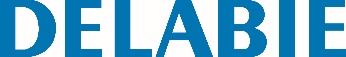 Urinol HYBRIMATIC FINOReferência: 130000 Informação para prescriçãoUrinol individual suspenso com sistema de limpeza híbrido :Sistema HYBRIMATIC:- Alimentação por pilhas 123 Lítio 6 V.- Detetor de fluidos invisível.- Válvula com membrana sem dreno de água.- Eletrónica integrada no urinol.- Micro-limpeza de um segundo após cada utilizador em programa eco (ou 3 segundos em programa conforto).- Modo afluência : a limpeza realiza-se após o período de elevada frequência.- Limpeza periódica higiénica de 7 seg. todas as 24 h em programa eco (ou 14 seg. todas as 12 h em programa conforto) : evita maus odores e entupimentos nas canalizações.- Débito pré-regulado a 0,07 l/seg. a 3 bar, ajustável.- Torneira de segurança.Urinol suspenso FINO sem flange:-Inox 304 bateriostático, acabamento Inox polido satinado.- Espessura Inox : 1,2 mm.- Entrada de água posterior.- Saída de água horizontal encastrada.